 COMÓRTAS EOLAIS 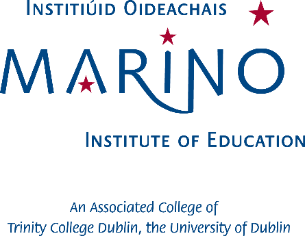 Cad é ceann de na cóid CAO le haghaidh an Baitsiléir san Oideachas (Bunmhúinteoireacht)? Ainmnigh trí chlub agus cumainn anseo in IOM. Cén scrúdú breise atá uait chun áit a fháil ar an mBaitsiléir san Oideachas Trí Mheán na Gaeilge? Ainmnigh an cúig catagóir scoláireachta. Cad é an riachtanas iontrála Mata don BSc in Early Childhood Education? Ainmnigh trí mhodúl a dhéanann tú sa chéad bhliain in BSc in Education Studies.Ainm: Seoladh baile: